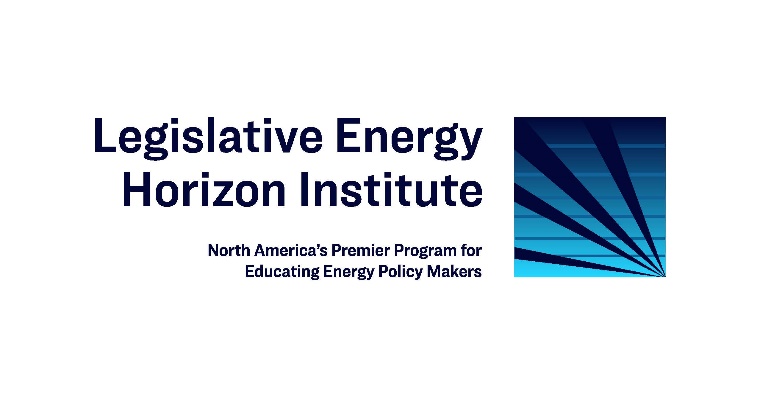 Legislative Energy Horizon Institute (LEHI) Application Form October 19-23, 2021 | Washington, D.C.The Legislative Energy Horizon Institute (LEHI) is a certificate program covering the North American energy system specifically designed to prepare emerging state and provincial leaders to address complex energy issues. A limited number of spots are available in the 2021 LEHI Cohort. Tuition scholarships and travel scholarships are available for eligible participants. More information is available at www.lehi.institute.Instructions for Applicants:Fill out the application and submit the application form to nate.weigel@pnwer.org.Please email to:Pacific NorthWest Economic Region	                      	Contact: Nate Weigel   2200 Alaskan Way, Suite 460	                           	Nate.Weigel@pnwer.orgSeattle WA, 98121					Phone: 206-443-7723	Legislator/PolicymakerApplicant: _______________________________________________________________________________________________Title: _____________________________________ Organization: ______________________________________________Legislature Office Phone: _____________________   Cell Phone: _________________________________________Staff Name: ________________________________  Staff Email: _________________________________________Applicant Email:  _________________________ Best Way to reach out of Session: __________________________I agree I am available to attend the class session October 19-23, 2021 in Washington, D.C. Signature or E-Signature:____________________________________ Date_________________________________